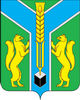 Контрольно-счетная палатамуниципального образования «Заларинский район»З А К Л Ю Ч Е Н И Е   № 14/03-зКонтрольно-счетной палаты МО «Заларинский  район»  по результатамвнешней проверки годового отчета об исполнении  бюджетаТыретского МО  за  2018 год.25 февраля  2019 года                                                                        п.ЗалариНастоящее заключение подготовлено мною, аудитором КСП МО «Заларинский район» Кантонист Т.С., в соответствии с требованиями ст.264.4 Бюджетного Кодекса РФ.Проверка  по указанному вопросу проведена  на основании соглашения о передаче Контрольно-счетной палате МО «Заларинский район» полномочий по осуществлению внешнего муниципального финансового контроля от 28 ноября 2017 года, Положения о КСП, плана работы КСП на 2019 год, поручения председателя КСП от 05.02.2019 года  № 2-п, с учетом стандарта внешнего муниципального финансового контроля СВМФК -6 «Порядок организации и проведения Контрольно-счетной палатой МО «Заларинский район» внешней проверки годового отчета об исполнении бюджета поселения МО «Заларинский район». Общие положения.В ходе проверки были проанализированы нормативно-правовые акты администрации Тыретского муниципального образования, документы по начислению заработной платы, кассовые и банковские документы за 2018 год, годовая бюджетная отчетность за 2018 год и 2017 год.Тыретское муниципальное образование (далее – поселение, МО) является городским  поселением, с административным центром в п. Тыреть, Заларинского района.  Согласно данным статистического бюллетеня Иркутскстата, численность постоянного населения  Тыретского МО по состоянию на 1 января 2018 года составляла 3928 чел., то есть, уменьшилась   на 87 чел. по сравнению с данными на 1 января 2017 года.  Ответственными за финансово-хозяйственную деятельность в поселении за проверяемый период являлись: с правом первой подписи глава  администрации  Преловский Павел Павлович, с правом второй подписи – главный бухгалтер Краснова Виктория Федоровна.В соответствии со ст. 23 Устава Тыретского МО,  Дума поселения состоит  из 10 депутатов, осуществляющих свои полномочия не на постоянной основе. Председатель Думы осуществляет свои полномочия на постоянной основе. Согласно п.7 ст.23 Устава, Дума поселения обладает правами юридического лица. В связи с исполнением полномочий по созданию условий для организации досуга и обеспечения  жителей поселения услугами организаций культуры, в казначейском отделе Комитета по финансам открыт лицевой счет получателя бюджетных средств  муниципальному учреждению культуры Тыретскому  Центру досуга «Кристалл» (далее – Центр досуга) - 02343017870,  ИНН – 3814010300, КПП – 381401001.Полномочия по формированию, исполнению и контролю за исполнением бюджета поселения переданы Комитету по финансам Администрации МО «Заларинский район» на основании соглашений. Бюджетный учет в поселении ведется специалистами поселения.     Бюджетный учет в поселении ведется специалистами поселения.     Анализ исполнения  основных характеристик                        бюджета поселения в отчетном финансовом году                        и соответствие отчета об исполнении бюджета за                         соответствующий финансовый год бюджетному                         законодательству.   Рассмотрение, утверждение и исполнение бюджета поселения основывается на требованиях Бюджетного Кодекса РФ, Устава МО и Положения о бюджетном процессе в муниципальном образовании.Согласно требованиям бюджетного законодательства, бюджет поселения в проверяемом периоде   формировался на   3 года:  очередной финансовый год (2018 г) и плановый период 2019-2020 годов.Анализ указанных нормативно-правовых актов показал:Представленное  к проверке Положение о бюджетном процессе Тыретского МО, в новой редакции утвержденное  решением Думы от 25.04.2014 года № 162 , в целом, соответствует действующему законодательству. Решением Думы поселения от 23.11.2018 года № 80 в указанное  Положение внесены изменения и дополнения  в целях приведения в соответствие с изменениями, внесенными в Бюджетный Кодекс РФ, в частности, введена норма о реестре источников доходов бюджета. Бюджет Тыретского МО на 2018 год в первоначальной редакции был утвержден решением Думы поселения от 27.12.2017 года  № 29, то есть, в соответствии с требованиями Бюджетного Кодекса РФ - до начала очередного финансового года: по доходам  в сумме  22 546,5 тыс.руб., из них, безвозмездные поступления  составляли   12 246,3 тыс.руб.  или 54,3% от общей суммы доходов бюджета поселения, по расходам – в сумме  23 061,5 тыс.руб., с дефицитом в размере 515,01 тыс.руб.. или 5% утвержденного объема доходов бюджета без учета объема безвозмездных поступлений.В течение 2018 года в утвержденный бюджет  было внесено 9 изменений соответствующими  решениями Думы поселения.После всех внесенных изменений, к концу отчетного года, согласно отчетным данным и решению Думы поселения от 26.12.2018 года № 84, плановые показатели доходов бюджета  поселения увеличились на 8 566,58 тыс.руб., или  почти в 1,4 раза  и составили  31 113,08 тыс.руб. Увеличение проведено в основном за счет  увеличения безвозмездных поступлений (почти в 1,6 раза) и которые были утверждены в объеме – 19 646,88 тыс.руб.). Плановые назначения по расходам, соответственно, увеличились, также, в 1,4 раза к первоначальным показателям и были утверждены в объеме 33130,38 тыс.руб..  При этом, дефицит бюджета поселения был увеличен  до 2017,3 тыс.руб., превысил установленный пунктом 3 статьи  92.1 Бюджетного Кодекса РФ  5-процентный предел. Причиной превышения явилось наличие остатков средств на счете бюджета по состоянию на 01.01.2018 года в сумме 1 443,9  тыс.руб., в том числе 313,1 тыс.руб. остатки средств дорожного фонда, что подтверждено в ходе проверки.Доходы  бюджета поселения.Исполнение бюджета поселения за 2018 год по доходам составило 31 469,4  тыс.руб. или  98,9% к плановым назначениям, по расходам – 32 234,4 тыс.руб.. или  97,3% к плану, с профицитом в размере 765,0 тыс.руб. Причиной профицита явились неиспользованные остатки средств на счетах бюджета по состоянию на 1 января 2019 года в сумме 601,9 тыс.руб.Собственные доходы бюджета поселения состоят из налоговых и неналоговых доходов. Налоговых доходов в 2018 году поступило  9775,2 тыс.руб., это меньше, чем в прошлом году на 113,8 тыс.руб. --- по налогу на доходы физических лиц  исполнение составило 5723,0 тыс.руб. (105% к плану), что на 589,9 тыс.руб. больше, чем в прошлом 2017 году.  КСП отмечает: своевременная уплата  НДФЛ положительно влияет на состояние бюджета поселения: как  на объем собственных доходов бюджета, так и на размер получения дотаций из областного и районного бюджетов. ---налога на товары (акцизы) поступило  в 2018 году  2 731,0 тыс.руб. при плане  2 697,60 тыс.руб. (101%), что  на 287 тыс.руб. больше поступлений прошлого года.--- по единому сельхозналогу исполнение составило 7,9 тыс.руб.,  что в 1,5 раза больше  уровня прошлого года.---поступления  налога на имущество физических лиц в 2018 году составили 560,9 тыс.руб. (100,9% к плану), это также на 7 % меньше поступлений 2017 года.---поступления земельного налога по отношению к плановым назначениям  2018 года  исполнены  в объеме 737,0 тыс.руб. или на 100,1%. Это почти в 2,2 раза меньше поступлений прошлого года в связи  с погашением задолженности в бюджет Тыретского МО за прошлые годы в 2017 году.--государственной пошлины за совершение нотариальных действий поступило в бюджет поселения  всего 15,3 тыс.руб. или 105% к плану (на 9,7 тыс.руб. меньше поступлений прошлого года).Поступление неналоговых доходов в бюджет поселения составило в 2018 году всего 2 047,8 тыс.руб.  Это на 258,8 тыс.руб. больше  поступлений  2017 года.  Из них:--- доходы  от сдачи в аренду имущества, находящегося в оперативном управлении,  поступило 1 816,8 тыс.руб. или 100,6% к плану. Увеличение  по отношению к 2017 году составило 15,83% в связи с увеличением размера арендной паты. --- доходы  от продажи  имущества и земельных участков поступило 231,0 тыс.руб. или 101% к плану (на 10,0 тыс.руб. больше поступлений прошлого года).Объем безвозмездных поступлений из бюджетов других уровней в бюджет поселения в 2018 году уменьшился  к уровню прошлого года на 5342,2 тыс.руб. или на 27%. Исполнение составило 19 646,2 тыс.руб. или 99,9% к плановым назначениям.  Безвозмездные поступления составили  58% от общего объема доходов бюджета поселения. Из них:- дотаций поступило в бюджет поселения на 39,6% больше, чем в прошлом году -  в объеме  14 488,0  тыс.руб., или в полном объеме (100% к плану), в том числе, дотации на выравнивание уровня бюджетной обеспеченности поступило 14 025,2 тыс.руб. (100%), на поддержку мер по обеспечению сбалансированности бюджетов  поступило 463,6 тыс.руб. (100%);- субсидии бюджету поселения поступили из областного бюджета в сумме  4 666,4 тыс.руб., или 100% к плановым назначениям, из них,    субсидия на реализацию мероприятий перечня народных инициатив – 1 106,7 тыс. руб. (100%), субсидия на софинансирование капитальных вложений в объекты муниципальной собственности  - 1 710,0 тыс.руб.(100%).- субвенции бюджету поселения из федерального бюджета поступили в полном объеме -  451,0 тыс. руб. или 99,8% от плановых назначений., в том числе:- субвенции бюджету поселения из федерального бюджета поступили в полном объеме -  350,1 тыс. руб. (на осуществление первичного воинского учета).- субвенции бюджету поселения из областного бюджета на выполнение переданных полномочий субъектов (в сфере водоснабжения и водоотведения) – 100,9 тыс.руб. (100% к плану).-иные межбюджетные трансферты поступили в полном объеме -  40,0 тыс. руб. (на подключение общедоступных библиотек к сети «Интернет»).По сравнению с 2017 годом, в 2018 году доходов поступило в бюджет поселения   на  5197,4 тыс.руб. или на 14% меньше по причине уменьшения  объема безвозмездных поступлений (на 5342,2 тыс.руб.),  при этом объем  собственных доходов бюджета поселения увеличился  ( на 144,9 тыс.руб.).Проведенный анализ показывает, что рост объема собственных доходов бюджета поселения к уровню прошлого  года связан, в основном, с увеличением поступлений НДФЛ  и налога на товары.Что касается содержания пояснительной записки к годовому отчету (форма 0503360), то следует отметить, что пояснительная записка  полная и содержит пояснения по всем поступлениям. Исполнение бюджета по расходам.Расходная часть бюджета поселения за 2018 год исполнена в объеме 32 234,4 тыс.руб.  или  97,3% к плану. Это, также, соответственно доходам, на 3 967,4  тыс.руб., меньше , чем в 2017 году.Исполнение бюджета по разделу 0102«Функционирование высшего должностного лица» составило  1 077,6 тыс.руб. или  100% к плану. В данном разделе отражена заработная плата с начислениями главы администрации поселения. Из общей суммы расходов, расходы по заработной плате главы составили 842,6 тыс.руб. или 100% к плану. Денежное содержание главы администрации Тыретского МО установлено решением Думы поселения от 27.10.2017 года  № 11, которое  состоит из:  оклада в размере 6450,0 руб., надбавки за выслугу лет в размере 30% от оклада (1935,0 руб.), ежемесячного денежного поощрения в размере 3,9 денежного вознаграждения.  Имеется штатное расписание.Нарушений по начислению заработной платы главе поселения не установлено. Норматив, установлен Постановлением Правительства Иркутской области от 27 ноября 2014 года № 599-пп «Об установлении нормативов формирования расходов на оплату труда депутатов, выборных должностных лиц местного самоуправления, осуществляющих свои полномочия на постоянной основе, муниципальных служащих муниципальных образований Иркутской области» (далее – Постановление Правительства № 599-пп) 883,0,0 тыс.руб,  не  превышен. Исполнение бюджета по разделу 0103 «Функционирование законодательных органов государственной власти» составило  850,9  тыс.руб. или 100% к плану.  В данном разделе отражена заработная плата с начислениями председателя Думы Тыретского МО. Из общей суммы расходов, расходы по заработной плате председателя составили 643,08 тыс.руб. или 100% к плану. По сравнению с прошлым годом, указанные расходы остались на прежнем уровне. Денежное содержание председателя Думы Тыретского МО утверждено решением Думы поселения от 31.08.2012 года  № 37 (с изменениями от 27.10.2017 года №12), которое состоит из: оклада в размере 5150,0 руб., надбавки за выслугу лет в размере 30 % от оклада, ежемесячного денежного поощрения в размере 3,9 денежных вознаграждений.  Нарушений по начислению заработной платы   председателя Думы не установлено. Превышения нормативов, установленных Постановлением Правительства Иркутской области от 27 ноября 2014 года № 599-пп «Об установлении нормативов формирования расходов на оплату труда депутатов, выборных должностных лиц местного самоуправления, осуществляющих свои полномочия на постоянной основе, муниципальных служащих муниципальных образований Иркутской области» (далее – Постановление Правительства № 599-пп),  в ходе проверки также не установлено. Затраты на содержание работников администрации Тыретского МО отражены в разделе 0104 «Функционирование органа местного самоуправления» и составили в 2018 году  6 834,2 тыс.руб.или 92% к плану, что на 13,3 тыс.руб. меньше, чем в 2017 году. В том числе,заработная плата выплачена за 2018 год в размере  4 265,1 тыс. руб., взносы по обязательному социальному страхованию на заработную плату перечислены в размере 1 277,9 тыс. руб. Расходы на закупку товаров 37,1 тыс. руб.Выборочная проверка заработной платы работников администрации показала:Общая численность работников местной администрации городского поселения определяется в соответствии с Методическими рекомендациями по определению численности работников местной администрации (исполнительно-распорядительного органа муниципального образования) в Иркутской области, утвержденными приказом Министерства труда и занятости Иркутской области от 14.10.2013г. № 57-мпр. В соответствии с вышеуказанными рекомендациями, учитывая численность населения Тыретского городского поселения (по состоянию на 01.01.2017г. – 4,015 тыс.чел.), письмом Министерства труда и занятости Иркутской области от 21.03.2018 г. № 01-74-41/18 направлены нормативы численности, согласно которых норматив численности работников администрации Тыретского городского поселения составляет 13 шт. ед. (муниципальные служащие – 7 шт. ед., технический персонал – 2 шт. ед., вспомогательный персонал – 4 шт. ед.). Штатным расписанием на 2018 год утверждено 13,0 штатных единиц, из них муниципальные служащие – 7,5 ед., вспомогательный персонал – 3,0 ед., технический персонал – 2,3 ед. Таким образом, общая численность работников местной администрации с учетом переданных полномочий должна составлять 13 единиц. Следовательно, общая численность работников администрации Тыретского поселения  не превышает установленный норматив численности работников администрации. Штатным расписанием на 2018 год установлено 7,5 единиц муниципальных служащих с ГФОТ в объеме 2 619,0 тыс. руб. Сумма должностных окладов в месяц составляет 32 227 руб., что составляет 50,8 должностных окладов в год.По состоянию на 01.01.2019 должностные оклады муниципальных служащих установлены неверно. Согласно Закону Иркутской области от 15.10.2007 № 89-оз должность муниципальной службы заместителя главы администрации относится к должности государственной гражданской службы Иркутской области в государственных органах Иркутской области – заместитель начальника управления службы (агентства), а в соответствии с Постановлением губернатора Иркутской области от 16.11.2007 № 536-п «О размерах должностных окладов и ежемесячного денежного поощрения государственных гражданских служащих Иркутской области» должностной оклад этой должности составляет 5896 рублей в месяц. В результате применения завышенного должностного оклада заместителя главы администрации произошло завышение оплаты труда муниципального служащего по состоянию на 01.01.2019 на сумму 85,0 тыс. рублей, с учетом начислений на оплату труда – 110,8 тыс. рублей.Согласно Закону Иркутской области от 15.10.2007 № 89-оз должность муниципальной службы ведущего специалиста  относится к должности государственной гражданской службы Иркутской области в государственных органах Иркутской области – ведущий специалист-эксперт, а в соответствии с Постановлением губернатора Иркутской области от 16.11.2007 № 536-п «О размерах должностных окладов и ежемесячного денежного поощрения государственных гражданских служащих Иркутской области» должностной оклад этой должности составляет 4045,0 рублей в месяц.В результате применения заниженного должностного оклада  произошло занижение оплаты труда муниципальных служащих по состоянию на 01.01.2019  на сумму 37,0 тыс. рублей, с учетом начислений на оплату труда – 48,1 тыс. рублей, и т.д.Сформированные штатным расписанием расходы на оплату труда муниципальных служащих муниципального образования не превышают нормативов формирования расходов на оплату труда, установленных п. 9 постановления Правительства Иркутской области от 27.11.2014г. № 599-пп, т.е. не более 74,5 должностных оклада в год. Фонд оплаты труда специалиста не превышает норматива формирования расходов на оплату труда главы поселения (п. 10 Постановления № 599-пп – не более 80% от норматива формирования расходов на оплату труда главы).       А также,  при начислении заработной платы муниципальным служащим установлено следующее нарушение: Ведущему специалисту - Подкорытовой Г.И. классный чин начислялся в  2018 году как за полную ставку, при этом  специалист работала на 0,5 ставки. В результате начисления классного чина в размере  951,0 руб., вместо 475,5 руб. ведущему специалисту  неправомерно была начислена и выплачена заработная плата в размере 7856,16 рублей., которая рекомендована  к возврату.КСП рекомендует Администрации Тыретского МО привести оплату труда в соответствие с нормативными правовыми актами с действующим законодательством локальные нормативные акты, регламентирующие оплату труда положение об оплате труда; штатное  расписание. Оплата труда работников, замещающих должности, не являющиеся должностями муниципальной службы, и вспомогательного персонала администрации Тыретского МО утверждена постановлением администрации Тыретского  муниципального образования от 10.01.2012г. № 2 (с изменениями от 05.12.2017г. № 348).Штатным расписанием на 01.01.2018г. утверждено  2,5  единицы вспомогательного персонала (1 водитель, 1 рабочий и 0,5 уборщик служебных помещений), сумма должностных окладов в месяц составляет 11522 руб. Годовой фонд оплаты труда по штатному расписанию предусмотрен в размере 745,0 тыс. руб., что составляет 40 должностных окладов в год при нормативе 41 должностной оклад. Занято физическими лицами в течение 2018г. – 3  штатные единицы.Штатным расписанием на 01.01.2018г. утверждено 3 единиц работников технического обеспечения (главный бухгалтер, ведущий бухгалтер и инженер), сумма должностных окладов в месяц составляет 17561 руб. Годовой фонд оплаты труда по штатному расписанию предусмотрен в размере 1 154,4 тыс. руб., что составляет 41 должностных оклада в год при нормативе 43 должностных оклада. Занято физическими лицами в течение 2018 года все 3 штатные единицы.На  закупку товаров, работ и услуг в целях обеспечения муниципальных нужд по подразделу 0104 «Расходы, связанные с функционированием администрации» в 2018 году направлено 1 247,0 тыс. руб.,  При этом, в текстовой части пояснительной записки к годовому отчету по статьям расходы не расшифрованы.По подразделу 0113 «Другие общегосударственные вопросы» исполнение составляет 42,6 тыс. руб., при плане 43,3 тыс. руб., не выполнение плана связано с  не поступлением из областного бюджета средств  на осуществление областных государственных полномочий по определению перечня лиц, уполномоченных составлять протоколы об административных правонарушениях – 0,7 тыс. руб.   Расходы по разделу 0203 «Национальная оборона» исполнены в сумме 350,1 тыс.руб. или 100% к плановым назначениям. В данном разделе отражены расходы на содержание специалиста ВУС за счет средств федерального бюджета.   По разделу 0310 «Национальная безопасность и правоохранительная деятельность» исполнение обязательств составило  400руб. или  100% к плану. В данном разделе отражены расходы по МП Обеспечение пожарной  безопасность на территории Тыретского МО.По подразделу «Общеэкономические вопросы» (0401) расходы произведены за счет поступающей в местный бюджет субвенции на осуществление отдельных государственных полномочий в части регулирования тарифов ЖКХ в сумме  100,9 тыс. руб., или 100% к плану, в т.ч.:- заработная плата (ст. 211) специалиста по регулированию тарифов ЖКХ выплачена в сумме 77,5 тыс. руб. - начисления на оплату труда (ст. 213) перечислены в объеме 23,4 тыс.  руб.3.2 Расходы по подразделу 0409 «Дорожное хозяйство» в общей структуре расходов составили 9,8% и 3 178,4 тыс. руб., или 91,9% от плановых назначений (3 458,0 тыс. руб.). Расходы по данному подразделу произведены за счет  средств муниципального дорожного фонда.  Пунктом 9 решения о бюджете утвержден объем бюджетных ассигнований дорожного фонда Тыретского городского поселения на 2018 год в сумме 2 528,1 тыс. руб., что соответствует п. 5 ст. 179.4  Бюджетного кодекса и п. 2.1 Положения о дорожном фонде (утверждается решением о местном бюджете в размере не менее прогнозируемого объема доходов, формирующих дорожный фонд). Остаток неиспользованных средств бюджетных ассигнований дорожного фонда по состоянию на 01.01.2018года составил 760,4 тыс. рублей. В соответствии с п. 5 ст. 179.4 БК РФ бюджетные ассигнования муниципального дорожного фонда, не использованные в текущем финансовом году, направляются на увеличение бюджетных ассигнований муниципального дорожного фонда в очередном финансовом году. Решением Думы от 21.02.2018г. № 30  «О внесении изменений и дополнений в решение Думы от 27.12.2017г. № 29» объем бюджетных ассигнований дорожного фонда увеличен на сумму неиспользованного остатка 760,4  тыс. руб. и составил 3288,5 тыс. руб. В окончательной редакции решения о бюджете бюджетные ассигнования на дорожный фонд предусмотрены в объеме 3 458,0 тыс. руб. При проверке правильности формирования муниципального дорожного фонда в окончательном варианте установлено, что дорожный фонд сформирован на 169,5 тыс. руб. больше, чем в первоначальной редакции  с учетом остатков средств на начало года. Так, прогнозируемый объем доходов от акцизов в окончательной редакции решения о бюджете от 26.12.2018г. составляет 2 697,6 тыс. руб. и остатки средств дорожного фонда на счете на 01.01.2018г. составляют 760,4 тыс. руб. Итого дорожный фонд должен быть сформирован в сумме 3458 тыс. руб. (760,4+2697,6). В 2018 году направлено на расходы по дорожному хозяйству 3 178,4 тыс. руб.,  это на 11% больше  исполнения прошлого года. Неиспользованные средства дорожного фонда по состоянию на 01.01.2019 года   составил 313,1 тыс.руб.(поступило акцизов 2731,0тыс. руб. + остаток прошлых лет 760,4 тыс.руб. – расход 3178,4тыс. руб.). Согласно стр. 180 формы 0503320 «Баланс исполнения бюджета» остаток средств на счетах бюджета в органе Федерального казначейства на конец 2018 года составляет 601,9 тыс. руб. Можно сделать вывод, что неиспользованные средства дорожного фонда находятся на счете бюджета и должны быть направлены на формирование дорожного фонда в 2019году.  Средства дорожного фонда в 2018 году направлены на содержание и текущий ремонт дорог, из них:  - ремонт автомобильной дороги по ул.1-мая – 2 734,6 тыс. руб.- обслуживание дорог по вывозу снега – 53,0 тыс. руб.- грейдирование дорог – 100,0 тыс. руб.- приобретение автозапчастей  – 35,6 тыс. руб. - приобретение ПГС и услуги автотранспорта по доставке -  166,5 тыс. руб.- оплата за уличное освещение – 44,9 тыс. руб. - очистка улиц – 14,6 тыс. руб. - установка остановочного павильона – 29,0 тыс. руб. Все заключенные договора на содержание дорожного хозяйства оплачены, кредиторская задолженность на 01.01.2018г. отсутствует.В соответствии с требованиями Положения о муниципальном дорожном фонде Администрацией представлен отчет об использовании бюджетных ассигнований дорожного фонда. Данные отчета по планируемым показателям соответствуют прогнозируемым показателям, утвержденным решением Думы на 2018г. и бюджетной росписи, а по фактическому исполнению – данным отчета об исполнении бюджета (ф. 0503317). Из показателей отчета следует, что прогнозировались доходы, формирующие дорожный фонд в сумме 2 697,6 тыс. руб., фактически поступило 2 731,0 тыс. руб., направлено бюджетных ассигнований на содержание дорог в отчетном финансовом году 3 178,4 тыс. руб. Остаток неиспользованных средств в отчетном финансовом году – 313,1тыс. руб.По разделу 05 «Жилищно-коммунальное хозяйство» утверждено бюджетных ассигнований в объеме 5 376,2 тыс. руб., исполнение составило 5366,4 тыс. руб.,  или 99,76% к плану. Доля расходов по данному разделу в общем объеме расходов составляет 16,6% .По подразделу жилищное хозяйство (подраздел 0501) на год планировались расходы в сумме  124,9 тыс. руб., исполнение составляет  100% к плану. По подразделу коммунальное хозяйство (подраздел 0502) на год планировались расходы в сумме  1 076,5 тыс. руб., исполнение составляет  100% к плану.В области коммунального хозяйства проведено следующее мероприятие по проектам народных инициатив по программе «Экономическое развитие  и инновационная экономика на 2015-2020 годы., из них софинансирование средствами областного бюджета – 494,9 тыс. руб. и средствами местного бюджета – 581,5 тыс. руб. На благоустройство (подраздел 0503) планировалось расходов в сумме 4174,8 тыс. руб.  Фактические  расходы составили 4 165,0 тыс. руб. или 99,76% от плана, в том числе:- оплачено за уличное освещение в сумме 170,7 тыс. руб. - прочие мероприятия по благоустройству – 3 376,4 тыс. руб., - софинансирование расходных обязательств на реализацию мероприятий перечня проектов народных инициатив  - 617,95 тыс. руб.( приобретены светодиодные прожекторы для установки их по улицам поселка) Культура (раздел 0801) по данному разделу планировались расходы в 12 282,0тыс. руб., фактически в течение года исполнено  100 % к плану. Удельный вес расходов на культуру в общем объеме расходов  бюджета составляет 38,1%. По данному разделу отражена сумма предоставленной субсидии бюджетному учреждению культуры в сумме 9 959,5 тыс. руб. и  субсидии бюджетному учреждению центральной библиотечной системы – 2322,5 тыс. руб., По сравнению с прошлым годом объем предоставляемой субсидии на выполнение муниципального задания увеличился на 1552,3 тыс. руб.Бухгалтерская отчетность бюджетного учреждения  культуры представлена в соответствии с инструкцией о порядке составления и представления годовой, квартальной бухгалтерской отчетности государственных (муниципальных) бюджетных и автономных учреждений, утвержденной приказом МФ РФ от 25.03.2011г. № 33н (далее - Инструкция 33н). Отчет об исполнении учреждением  плана его финансово-хозяйственной деятельности (ф.0503737) (далее по тексту - план ФХД), сведения о движении нефинансовых активов (ф.0503768) и сведения о дебиторской и кредиторской задолженности (0503769) представлены по видам финансового обеспечения:-  собственные доходы учреждения (код вида - 2),- субсидия на выполнение государственного (муниципального) задания (код вида - 4).Финансовая деятельность учреждения культуры осуществляется на основании плана финансово-хозяйственной деятельности (далее – план ФХД). Согласно отчета об исполнении плана ФХД учреждению культуры поступило доходов:- субсидия на выполнение муниципального задания – 12282,1 тыс. руб. в том числе библиотеке 2 322,5 тыс.руб.- собственные доходы учреждения (доходы от оказания платных услуг) – 420,9 тыс. руб., что на 24,0 тыс. руб. меньше прошлого года.Средства, поступившей субсидии на выполнение муниципального задания в сумме  12282,1 тыс. руб. освоены на 100%. На конец отчетного периода остатки субсидии отсутствуют. Основную долю в расходовании средств субсидии на выполнение муниципального задания составляет оплата труда и начисления на неё, которые в 2018 году выплачены в сумме 10 703,4 тыс. руб. (87 % от расходов за счет субсидии). Штатная численность работников культуры составляет 18,5 единиц и работников библиотеки 3,4 единицы. Из средств субсидии 13% направлено на закупку товаров, работ и услуг для обеспечения нужд учреждения в общей сумме 1577,8 тыс. руб.Доходов от оказания платных услуг учреждением культуры поступило в сумме 396,4 тыс. руб., или 100% от плановых назначений. За счет собственных средств расходы сложились в сумме  420,9 тыс. руб., которые направлены на закупку товаров, работ и услуг для нужд учреждения. Остаток неиспользованных средств на лицевом счете учреждения, открытом в Федеральном казначействе (на начало года остатки составляли 14,9 тыс. руб.).  По данным баланса муниципального учреждения стоимость нефинансовых активов (основных средств, материальных запасов) на начало отчетного периода составляла 4 644,0тыс. руб., на конец отчетного периода увеличилась на 360,8тыс. руб. и составила 5 00,4 тыс. руб. Данные баланса подтверждаются сведениями о движении нефинансовых активов учреждения (ф. 0503768) и данными главной книги. Поступление основных средств за отчетный период составило 557, тыс. руб.  Остаточная стоимость объектов основных средств на 31.12.2018г. – 0 тыс. руб. Материальных запасов поступило на 162,5 тыс. руб. Стоимость финансовых активов учреждения культуры состоит из денежных средств на лицевых счетах в органе казначейства  на начало года – 14,9 тыс. руб. собственные средства ,  на конец года – 0 тыс. руб. Дебиторская задолженность за счет собственных доходов учреждения на конец отчетного периода  и  за счет средств субсидии составляет 165,8 тыс. руб. Кредиторская задолженность за счет собственных доходов учреждения и за  счет средств субсидии на начало отчетного года кредиторская задолженность составляла 571,8 тыс. руб. За год произошло увеличение на 65,7 тыс. руб. и на конец года кредиторская задолженность составила 847,1 тыс. руб., которая сложилась из задолженности  по зароботной плате да декабрь  400,0 тыс.руб., по платежам в бюджеты в сумме 92,1 тыс. руб., задолженности по страховым взносам  в сумме 194,0 тыс. руб. и за тепловую энергию  – 114,0 тыс. руб. Просроченная кредиторская задолженность отсутствует. Данные баланса подтверждаются сведениями по кредиторской задолженности и данными главной книги.При выборочной проверки первичных документов установлено, что в  нарушение ст. 10 Федерального закона № 402-ФЗ от 06.12.2011 г. «О бухгалтерском учете» авансовый отчет от  30.03.2018 года  №ДК 0000008 к учету  принят авансовый отчет  на сумму 24 000,0 руб., при этом, подотчётным  лицом не подписан,  а также  в смете на  выделения денежных средств  отсутствует подпись. Пенсионное обеспечение (подраздел  1001) исполнение составило 246,2 тыс. руб., или 100 %  к плану. Доля расходов на социальную политику в общем объеме расходов составляет 0,1%. По данному разделу произведены расходы по выплате муниципальной пенсии. Размер назначенной пенсии соответствует величине прожиточного минимума, установленной Постановлением Правительства Иркутской области, на IV квартал 2017 года. Пунктом 3 ст. 11 Закона № 88-ОЗ "Об отдельных вопросах муниципальной службы в Иркутской области" (далее - Закон 88-ОЗ) определено, что размер пенсии за выслугу лет не может быть ниже величины прожиточного минимума, установленной в целом по области в расчете на душу населения на день выплаты указанной пенсии.  Другие вопросы в области физической культуры и спорта (подраздел 1101). По данному подразделу планировались расходы в объеме 1828,8 тыс. руб.,  и   исполнены  в объеме  1828,8  тыс. руб. (строительство многофункциональной площадки)На обслуживание муниципального долга (подраздел 1301) в 2018 году направлено согласно графику гашения долговых обязательств 1 150,08 тыс. руб. Межбюджетные трансферты (подраздел 1403) переданы в бюджет муниципального района в сумме 73,9 тыс. руб. или 100% к плану.  Из местного бюджета выделены межбюджетные трансферты на финансирование расходов, связанных с передачей части полномочий на районный уровень:, в тот числе 49,0 тыс.руб. на осуществление внешнего муниципального финансового контроля. Расходы на мероприятия перечня проектовнародных инициатив    Правительством Иркутской области установлен Порядок предоставления и расходования в 2018 году субсидий из областного бюджета бюджетам городских округов и поселений Иркутской области в целях софинансирования расходов, связанных с реализацией мероприятий перечня проектов народных инициатив, утвержденный постановлением Правительства Иркутской области от 30 января 2018г. № 45-пп (далее - Порядок № 45-пп). Порядком № 45-пп определено, что перечень проектов народных инициатив должен соответствовать следующим требованиям: - реализация полномочий, установленных статьями 14,15,16 Федерального закона от 6 октября 2003 года № 131-ФЗ «Об общих принципах организации местного самоуправления в Российской Федерации»; Между Министерством экономического развития Иркутской области и Администрацией Тыретского  муниципального образования заключено соглашение от 27.03.2018г. № 05-62-20/18-62-10. Предметом соглашения является предоставление Министерством в 2018 году за счет средств областного бюджета бюджету муниципального образования «Заларинский район» субсидии в размере 1 117,9 тыс. руб., в пределах бюджетных ассигнований.Расходы местного бюджета на софинансирование мероприятий перечня проектов народных инициатив предусмотрены в сумме 11,2 тыс. руб., что составляет 1,01% от общей суммы, выделенных из областного бюджета Исполнение, согласно отчетным данным, составило 100%.Контрольно-счетной палатой проверено расходования бюджетных средств, выделенных в 2018 году по всем 2 мероприятиям  перечня народных инициатив.Приобретение и установка энергосберегающих светодиодных фонарей, элементов иллюминации и электрооборудования (кабеля, фотореле, пускателей, автоматов, приборов учета, железобетонных опор) по ул. Трактовая, Железнодорожная, Октябрьская, Подгорная, мкр Солерудник – 617,9 тыс.руб. На  выполнение работ Администрацией Тыретского МО с ООО «Электромонтаж»  был заключен  муниципальный контракт №67-л/18 от 04.07.2018 года на сумму 410,0 тыс. В рамках проверки КСП  проведен анализ конкурсной документации, муниципальных контрактов, иных документов, размещенных на официальном сайте http://zakupki.gov.ru(Извещение о проведении электронного аукциона №0134300070218000088) который показал следующее. Начальная (максимальная) цена контракта установлена на основании локального ресурсного сметного расчета, при этом,  аукционная документация (сметный расчет) Заказчиком не утверждена. Согласно локального сметного расчета, предусматривались следующие работы: подвеска изолированных проволок ВЛ 0,38 кВ с 1,5 км, установка ламп 20 шт., развозка конструкций  и материалов опор ВЛ 0,38-10 кВ по трассе, приобретение 15  железобетонных  опор)  и приобретение 12 шт. светильников. При этом, в техническом задании, размещённых на сайте, значится, что подрядчик должен выполнить установку светильников в количестве 15 шт.  что не соответствует  локальному сметному расчету. Фактически, согласно акта выполненных работ № 1 от 31.08.2018 года: была  приобретено 12шт. светильников,  выполнены работы по установке 20 шт. светильников на 15  железобетонных опор. Вышеизложенный факт , ставит под сомнение количество фактически установленных и приобретенных светильников.При этом,  также установлено, что в нарушения  п 4.1. Контракта акт выполненных работ  подписан  в одном лице, а не комиссионно, как было предусмотрено муниципальным контрактом.Оплата выполненных работ  произведена в полном объеме  в сумме 410,0 тыс. рублей. Дополнительно, согласно договорам поставки  с ООО «Экспресс Профи»  №07/09- 1/2018 и № №07/09- 2/2018  от 07.09.2018  были приобретены материалы ( светодиодная консоль) на общую  сумму 140,8 тыс.руб. По установке  светодиодных консолей на опоры наружного освещения был заключен договор с ИП Новиковой Е.В на сумму 67,0 тыс.руб.  При документальной проверки нарушений не установлено.Текущий ремонт водокачки расположенной	 по адресу: рп. Тыреть 1-я,  ул. Октябрьская,61А   -  500,00 тыс.руб.По результатам проведенного запроса котировок цен ( протокол  от 25.06.2018 №0134300070218000087)  с участником-победителем  ИП Мартиросян С.С., заключен муниципальный контракт № 68-к/18 от 04.07.2018 года  на текущий ремонт водокачки расположенной	 по адресу: рп. Тыреть 1-я,  ул. Октябрьская,61А . В соответствие с условиями контракта срок выполнения работ с даты заключения контракта и до 01.09.2018 года. При документальной проверки  нарушений не установлено,  работы выполнены в полном объеме и в установленный   срок.Дефицит бюджета поселения за отчетный финансовый год.Как уже отмечалось выше, по сравнению с первоначальными  утвержденными плановыми показателями бюджета поселения на 2018 год, к концу года, в результате внесенных изменений и дополнений, доходная часть бюджета  поселения увеличились на 8 566,58 тыс.руб., или  почти в 1,4 раза  и составила  31 469,4 тыс.руб. Расходная часть бюджета также увеличилась в 1,4 раза  и составила  32 234,4 тыс.руб.Плановый дефицит бюджета был первоначально утвержден в размере 515,01 тыс.руб., не превышая установленные ограничения.После всех внесенных изменений, к концу отчетного года, плановый дефицит бюджета был увеличен  до 2017,1 тыс.руб.  ,  то есть, превысил установленный пунктом 3 статьи  92.1 Бюджетного Кодекса РФ  5-процентный предел. Причиной превышения явилось наличие остатков средств на счете бюджета по состоянию на 01.01.2018 года в сумме 1 443,9  тыс.руб., что подтверждено в ходе проверки.В результате исполнения бюджета план был перевыполнен по доходам на 1,1% , по расходам – 2,0% В связи с этим, бюджет поселения исполнен с дефицитом , то есть, с  превышением расходов  над доходами - в сумме 765,0 тыс.руб. Причина дефицита -  наличие остатков средств на счете бюджета по состоянию на 01.01.2018 года в сумме – 1 443,99 тыс.руб.Анализ состояния муниципального долгамуниципального образования на начало и конец отчетного финансового года.Предельный объем муниципального долга на 2018 год первоначально был утвержден в размере  5 150,1 тыс.руб.Верхний предел муниципального долга по состоянию на 1 января 2019 года был утвержден в размере 2019,0 тыс.руб. После внесения всех изменений в бюджет поселения указанные долговые обязательства предельный объем муниципального долга  увеличился и составил  5 733,1 тыс.руб., верхний предел муниципального долга уменьшился составил 1575,31 тыс.руб.При этом, требования ст.107 БК РФ не  нарушены.Анализ соблюдения порядка ведения бухгалтерского учета и отчетности.Представленная отчётность в соответствии с требованиями ст.264.1 Бюджетного кодекса Российской Федерации   включает в себя:1. Отчёт об исполнении бюджета 2. Баланс исполнения бюджета  3. Отчёт о финансовых результатах деятельности 4. Отчёт о движении денежных средств 5. Пояснительную записку  Для определения соответствия бюджетной   отчетности действующему законодательству была проведена проверка, в результате которой  изучены отчет об исполнении бюджета за 2018 г. и документы, представленные к нему, а также  дана оценка достоверности бюджетной отчетности во всех существенных отношениях:   -  достоверности и соответствия плановых показателей годового отчета об исполнении бюджета решению о бюджете ТыретскогоМО   на 2018 год;- соответствия состава показателей отчета об исполнении   бюджета нормам Бюджетного законодательства Российской Федерации;- соответствия соблюдения процедур по исполнению бюджета 2018 г. Положению о бюджетном процессе;- полноты годовой бюджетной отчетности и ее соответствия установленным формам; - правомерности и обоснованности совершения и правильности отражения отдельных хозяйственных операций в ходе исполнения бюджета 2018 г.	Проверка показала:Показатели отчетности  бюджета соответствуют  данным синтетического и аналитического учета,  первичным учетным документам; соблюдены принципы и правила бухгалтерского учета, применяемые при составлении бюджетной отчетности; достоверно  отражена дебиторская и кредиторская задолженность, подтвержденная актами сверок взаимных расчетов с поставщиками товаров, исполнителями работ (услуг), пенсионным фондом. Нарушений, влияющих на достоверность бухгалтерской отчетности по отражению финансово-хозяйственной деятельности, не установлено.Положение об учетной политике на 2018 год разработано в соответствии с действующим законодательством. Учетная политика полная, с соответствующими формами приложений к ней. Разработан перечень регистров бюджетного учета, рабочий план счетов, график документооборота. Анализ состояния дебиторской и кредиторской задолженности.Анализ задолженности муниципального образования за отчетный год показал:По состоянию на 01.01.2018 года  сумма дебиторской  задолженности (уточненная) составляла 1 291,4 тыс.руб. В течение отчетного года задолженность уменьшилась    до 1 189,4 тыс.руб. задолженность по доходам от собственности (налогу на имущество и земельному налогу), которая и составляет  просроченную  дебиторскую задолженность.Общая сумма кредиторской задолженности муниципального образования с учетом просроченных платежей во внебюджетные фонды  по состоянию на 01.01.2018  года  составляла 3 557,5 тыс.руб. В течение 2018 года сумма кредиторской задолженности значительно увеличилась и по состоянию на 01.01.2019 года  составила 2 715,7 тыс.руб., из нее,  задолженность за электроэнергию составляет 82,2 тыс.руб. ,задолженность по налоговым платежам -1 725,6 тыс.руб, задолженность по заработной плате 305,0 тыс.руб. Следует отметить: в пояснительной записке к годовому отчету  в полном объеме отражены причины  образования указанных видов задолженности. Анализ движения нефинансовых (финансовых) активов.Анализ баланса исполнения консолидированного бюджета поселения (форма 0503320) показал:Нефинансовые активы (основные средства) муниципального образования по состоянию на начало отчетного года составляли 281 764,0 тыс.руб. В течение 2018 года в результате поступления и выбытия значительного изменения нефинансовых активов не произошло: на конец отчетного года их объем составил 291 759,0 тыс.руб. Финансовые активы ( остатки средств на счетах бюджета) на начало года составляли 1 443,9тыс.руб., на конец года  - 601,9.руб.Финансовый результат деятельности Тыретского МО за 2018 год положительный  – (122 160,7 тыс.руб.), то есть, начисленные расходы по принятым обязательствам не превышают начисленные доходы.Выводы и рекомендации.Проведенная внешняя проверка годового отчета  об исполнении бюджета Тыретского  МО за 2018 год показала:              Требования бюджетного законодательства при составлении и утверждении бюджета поселения, в основном,   соблюдены.               Нарушения и замечания, отмеченные Контрольно-счетной палатой при проведении проверки годового отчета об исполнении бюджета поселения за прошлый 2018 год, устранены.        Бюджетная отчетность, представленная в годовом отчете об исполнении бюджета за 2018 г.  прозрачна и информативна. Нарушений, влияющих на ее достоверность,  не установлено.В ходе проверки отчетности   проведено сопоставление показателей форм отчетности по доходам, расходам   с соответствующими объемами, утвержденными решением о бюджете, установлена полнота их отражения в представленной отчетности.Фактические показатели, указанные в отчетности, соответствуют отчетности об исполнении бюджета, а также, первичным учетным документам.Проведённая проверка годового отчёта об исполнении бюджета Тыретского  МО за 2018 год позволяет сделать вывод о ее достоверности.Установлено нарушений всего –31,8 тыс.руб.На основании вышеизложенного, рекомендую:Не допускать нарушений действующего законодательства в дальнейшем.Принять действенные меры по устранению отмеченных в данном заключении нарушений и недостатков. 3. Привести в соответствие с действующим законодательством  локальные нормативные акты, регламентирующие оплату труда положение об оплате труда; штатное  расписание).4. Не допускать неправомерное использование бюджетных средств на   оплату труда.Принять меры ответственности к должностным лицам, допустившим    нарушения, выявленные в ходе проверкиАдминистрации Тыретского МО  активизировать работу как главного администратора доходов бюджета поселения.Рассмотреть данное заключение на заседании Думы поселения.Представленный годовой отчет об исполнении бюджета Тыретского МО за 2018 год, с учетом принятия к сведению всех отмеченных нарушений ,  может быть рекомендован к утверждению.Информацию по данному Заключению представить в КСП не позднее  6 марта   2019 года.Аудитор  КСП  МО «Заларинский район»:                                       Т.С. Кантонист                                        